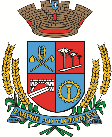 Estado do Rio Grande do SulCâmara de Vereadores de Getúlio VargasBoletim Informativo Nº. 009/2021Sessão Ordinária do dia 8 de abril de 2021, às 18h30, realizada na sede do Poder Legislativo, na Sala das Sessões Engenheiro Firmino Girardello, sob a Presidência do Vereador Jeferson Wilian Karpinski, secretariado pelo Vereador Aquiles Pessoa da Silva, 1º Secretário, com presença dos Vereadores: Dianete Maria Rampazzo Dalla Costa, Dinarte Afonso Tagliari Farias, Domingo Borges de Oliveira, Ines Aparecida Borba, Nilso João Talgatti, Paulo Dall Agnol eSérgio Batista Oliveira de Lima.PROPOSIÇÕES EM PAUTAPedido de Providências nº 005/2021, de 05-04-2021 - Vereador Aquiles Pessoa da Silva - Solicita melhorias com a colocação de resíduo asfáltico, na Rua José Doroz, da estrada velha que vai a Erebango até a Rua Afonso Tochetto, e na Rua João Boss, da estrada velha que vai a Erebango até o início do calçamento e do fim do calçamento da mesma, mais duas quadras acima.APROVADO POR UNANIMIDADEProjeto de Lei acompanhado de Parecer nº 037/2021, de 09/03/2021 - Executivo Municipal – Fica o Poder Executivo Municipal autorizado a alterar as datas de vencimento e pagamentos dos tributos municipais da Lei Municipal n.º 5.314/17, que institui o Código Tributário Municipal.APROVADO POR UNANIMIDADEProjeto de Lei nº 042/2021, de 31-03-2021 - Executivo Municipal – Autoriza o Poder Executivo Municipal de Getúlio Vargas a firmar contrato de rateio com o Consórcio Intermunicipal da Região do Alto Uruguai – CIRAU.APROVADO POR UNANIMIDADEProjeto de Lei nº 043/2021, de 31-03-2021 - Executivo Municipal – Autoriza o Poder Executivo a firmar convênio, mútua colaboração com repasse de recursos financeiros a título de cofinanciamento referente a serviços hospitalares e ambulatoriais a serem prestados pela Fundação Hospitalar Santa Terezinha de Erechim – FHSTE.APROVADO POR UNANIMIDADEProjeto de Lei nº 044/2021, de 31-03-2021 - Executivo Municipal – Autoriza o Poder Executivo Municipal a efetuar a contratação de 01 (um) Enfermeiro em caráter temporário de excepcional interesse público.APROVADO POR UNANIMIDADEProjeto de Lei nº 045/2021, de 05-04-2021 - Executivo Municipal – Realiza modificações no caput do artigo 2.º, da Lei Municipal n.º 5.647/2020, bem como inclui os §§ 1.º, 2.º, 3.º, 4.º, 5.º e 6.º ao referido artigo.APROVADO POR UNANIMIDADEIndicação nº 005/2021, de 06-04-2021 - Vereadora Dianete Maria Rampazzo Dalla Costa - Sugere ao Executivo Municipal que seja realizado um estudo para analisar a possibilidade de isentar a cobrança de alvará de funcionamento dos setores que foram e ainda estão sendo muito prejudicados no seu trabalho, tais como: promotores de eventos, casas noturnas, empresas de transporte escolar, bandas musicais, e tantos outros afetados pela pandemia do Covid-19.APROVADO POR UNANIMIDADECOMUNICADOS*A próxima Sessão Ordinária será realizada no dia 15 de abril, às 18h30min, na Sala das Sessões Engenheiro Firmino Girardello, na Câmara de Vereadores. *O atendimento na Câmara de Vereadores acontece em turno único, das 7h30 às 13h30. O contato com o Poder Legislativo poderá ser feito por telefone, através do número 54 - 9 9635 6185, ou através do e-mail: camaravereadoresgv@gmail.comPara maiores informações acesse:www.getuliovargas.rs.leg.brGetúlio Vargas, 09 de abril de 2021Jeferson Wilian KarpinskiPresidente